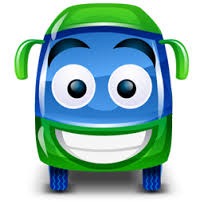 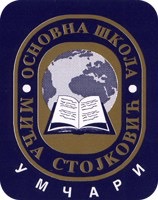 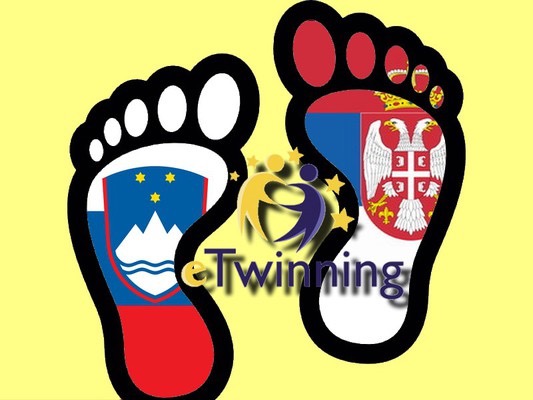 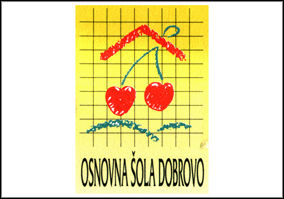 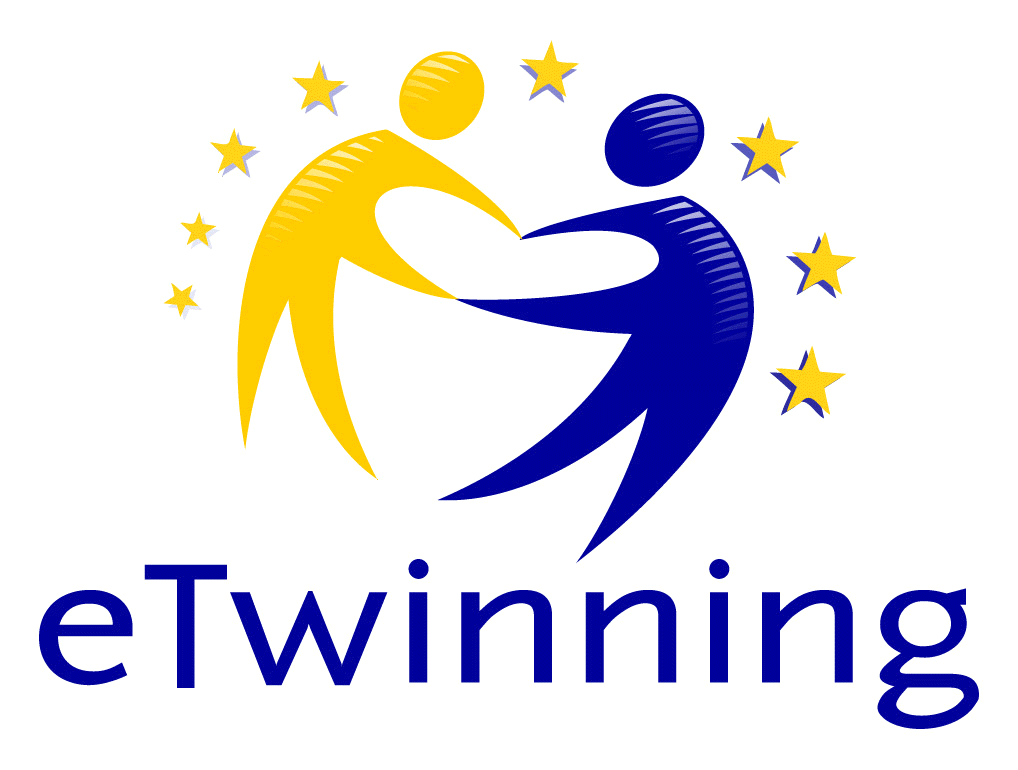 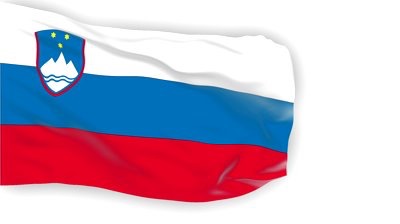 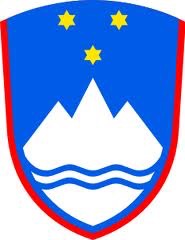 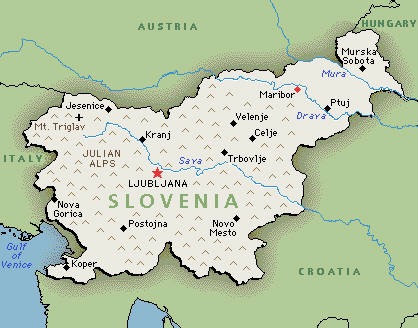 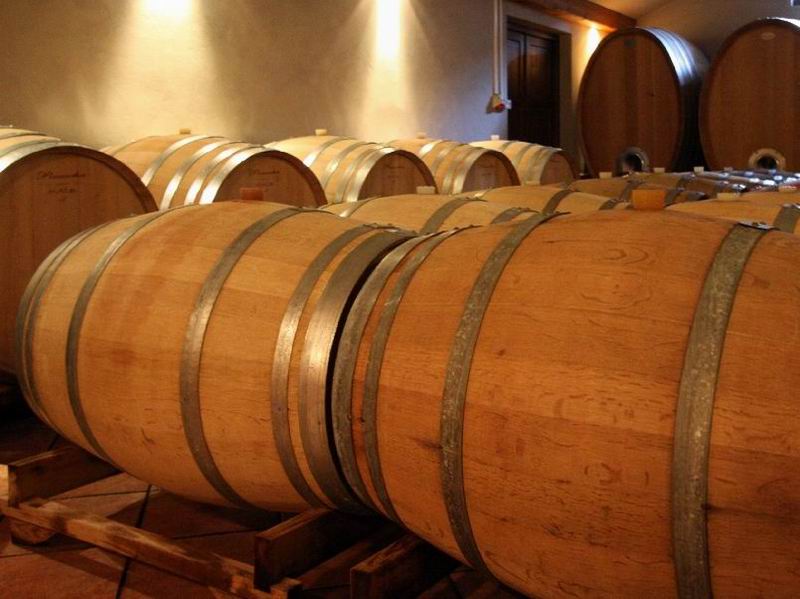 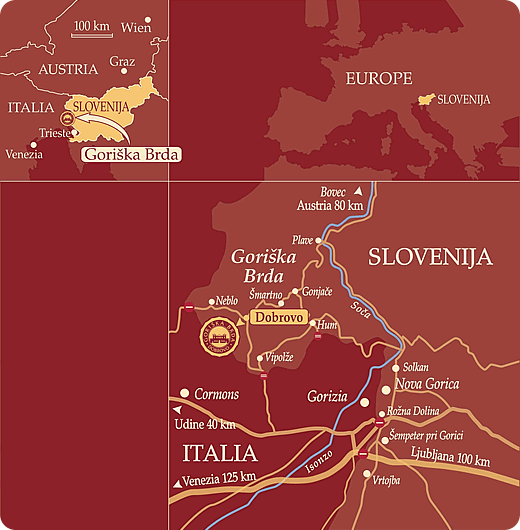 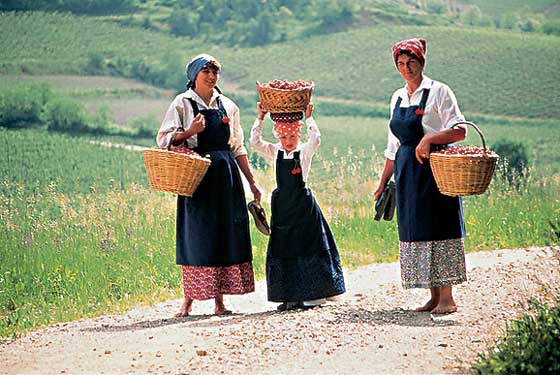 day 21: 15th May 2017arrival to Brda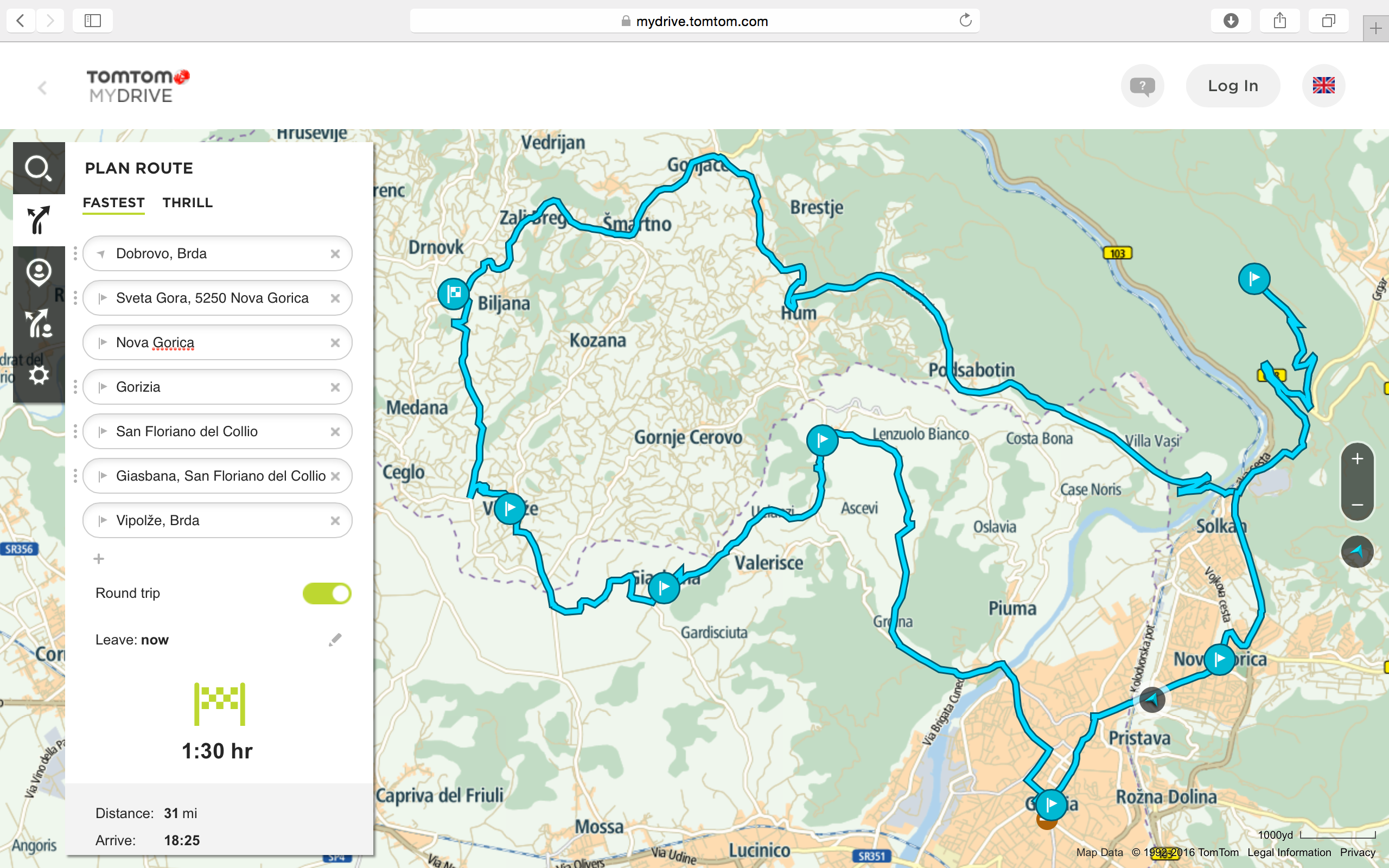 day 3: 17th May 2017science and cooking workshops & treasure hunt on Gradnik trail & tour of Brda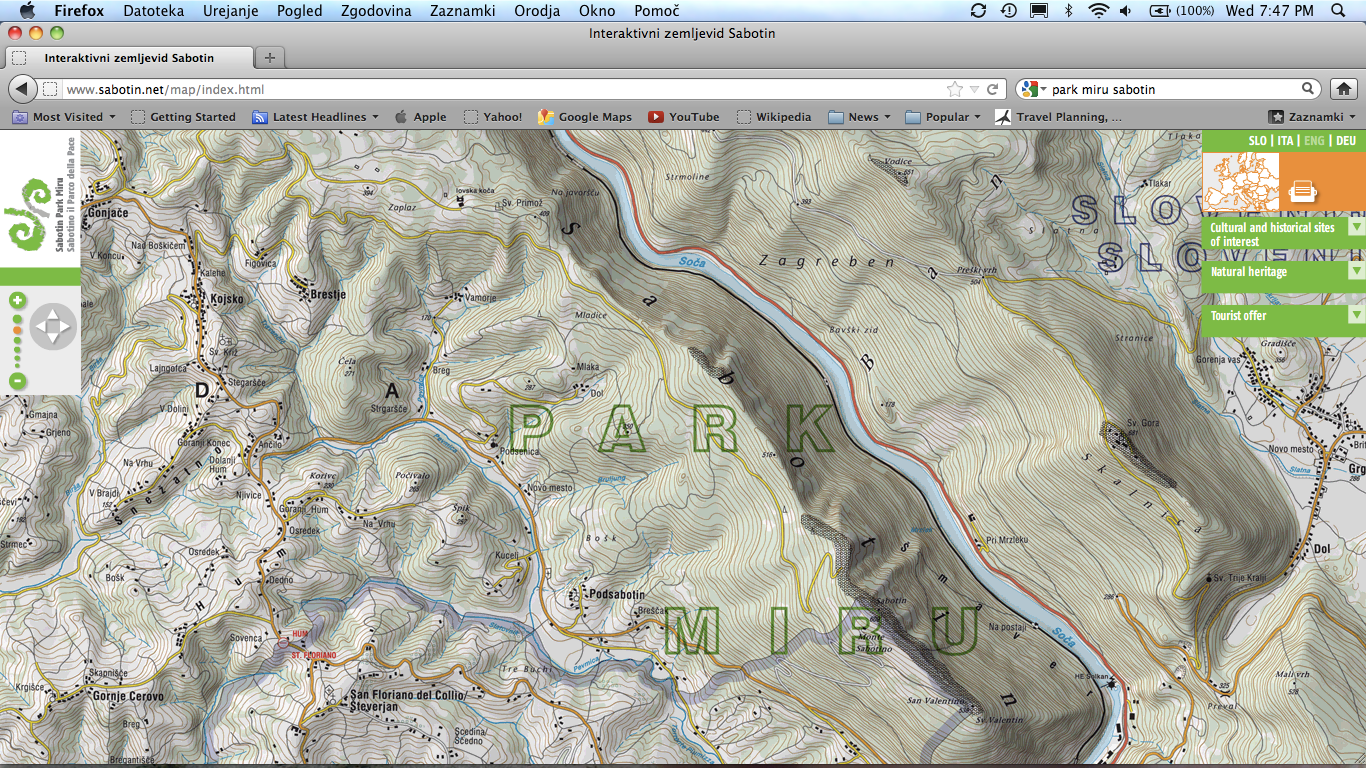 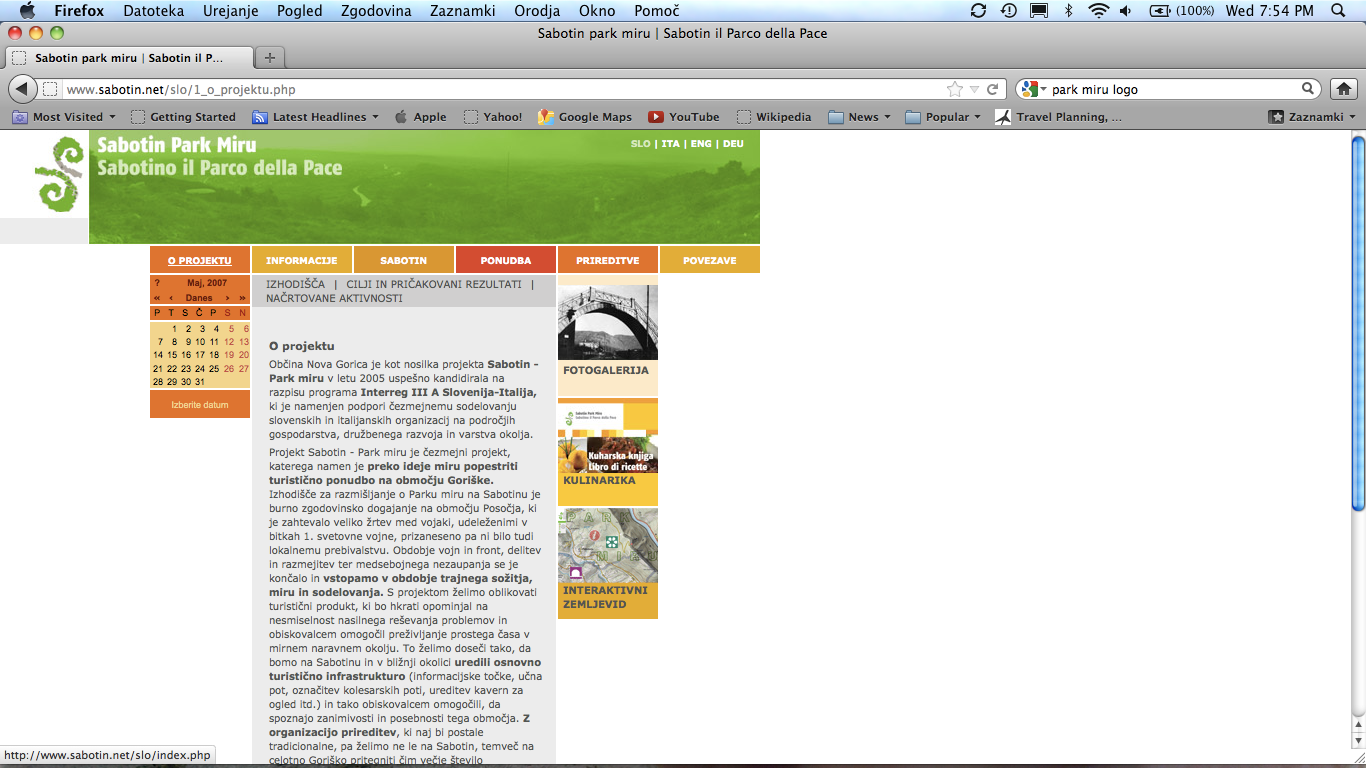 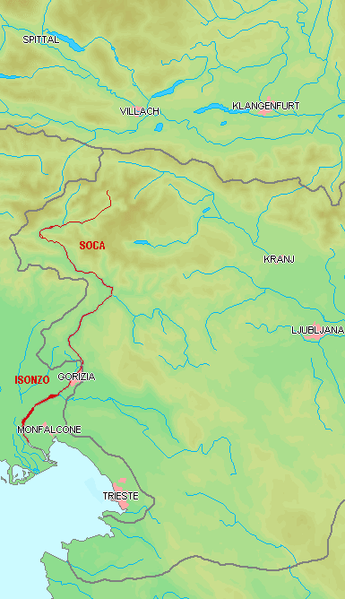 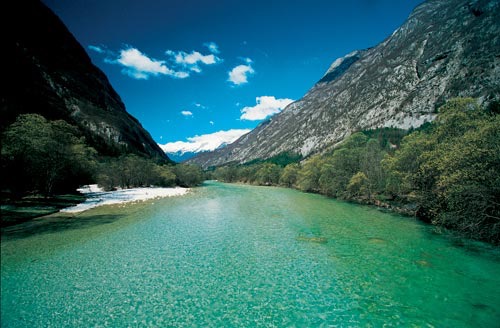 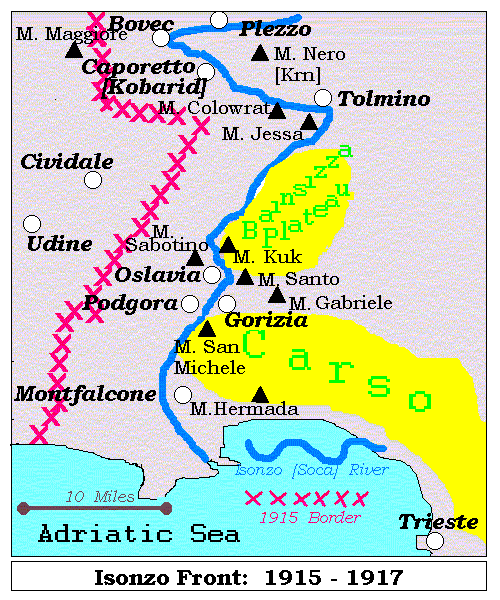 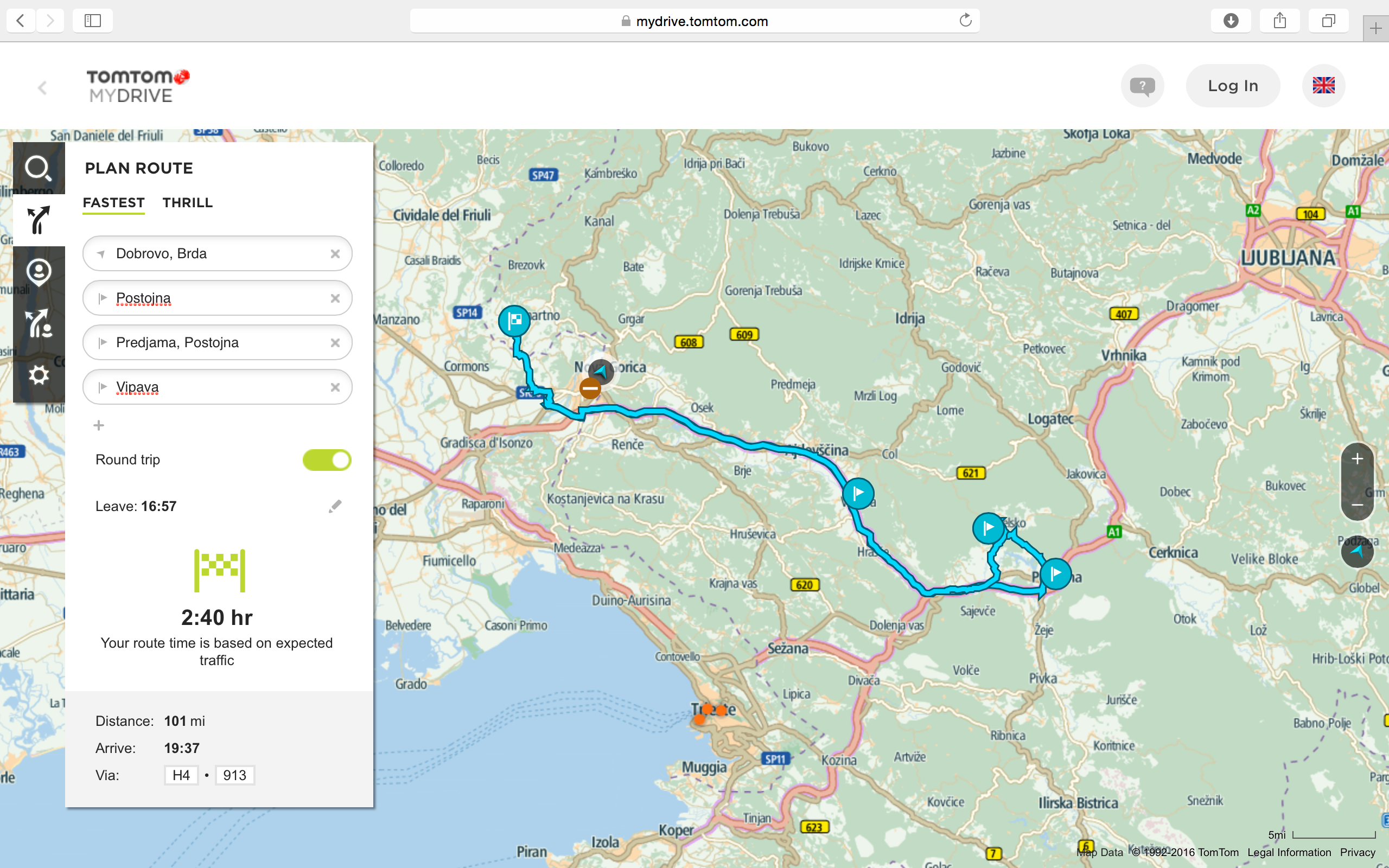 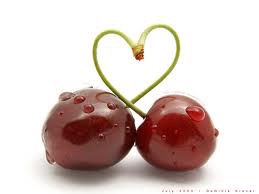 SERBIAN         STUDENTSSLOVENIANSTUDENTSMENTORS &PARENTSMilica IVKOVIĆMilica MILOŠEVIĆDušan SRETENOVIĆIvan MIKOVIĆNikola STOJKOVIĆDavid JEREMIĆTijana TOMOVIĆIvana IVKOVIĆAndrija MILIĆŽiga KODERMACMatej ŽEŽLINŽiga FONMaks KLINECPeter DRAŠČEKTina DRNOVŠČEKTaja FABRICIJONeja PRINČIČEnia MARINIČVasja BUŽINELAlen MURENCDanijela KUŽETDanka SIMOVIĆSlobodan MILIĆEVIĆTamara KLANJŠČEK ŠAVLIDamijan MARINIČTanja S. TOMINEC